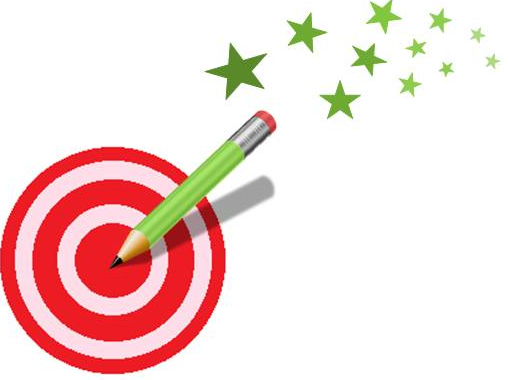 10+10+10=	20+20+10=10+20+10=	10+60=40+40+10=	20+20+30=30+30+20=	10+20+30+20=50+20+10=	40+40=40+10+10=	10+20+10+10+20+10=http://lewebpedagogique.com/strategiescalcul/10+10+10=	20+20+10=10+20+10=	10+60=40+40+10=	20+20+30=30+30+20=	10+20+30+20=50+20+10=	40+40=40+10+10=	10+20+10+10+20+10=http://lewebpedagogique.com/strategiescalcul/